Информация Отделения КГБУ «Приморский центр занятостинаселения»   в городе Спасск - Дальний о работес безработными гражданами городского округа Спасск - Дальнийс 07.08.2017 года по 14.08.2017 годаЗа прошедшую неделю в Отделение КГБУ «Приморский центр занятости населения» в  городе Спасск - Дальний обратились в поисках работы 16 человек, проживающие на территории ГО Спасск - Дальний. Всего с начала  года  обратились в поисках работы 2130 человек, проживающий в городе и районе. На 11 августа 2017 года зарегистрированы 659 безработных граждан, в том числе по городу – 310 человек. Численность безработных граждан, которым в соответствии с законодательством установлена инвалидность – 28 человек.Уровень регистрируемой безработицы составляет по городу 1,4% (по сравнению с прошлой неделей изменений нет) Всего по центру занятости  1,7% (по сравнению с прошлой неделей уменьшение на 0,1%), по Приморскому краю 1,5%. Экономически активное население по городу составляет 22440 человек.Наличие вакансийВ банке данных 861 вакансия, из них по городскому округу Спасск - Дальний 329 вакансий (20 единиц для врачей),173 единиц  ИРС.Заявлено 18 вакансий от 9 предприятий по вакансиям: тракторист, продавец продовольственных товаров, дворник, слесарь-сантехник, врач ультразвуковой диагностики, врач-педиатр, оперативный уполномоченный, механик, водитель автомобиля, повар, пекарь.В информационных залах 1 и 2-го этажей Отделения  в информационно-поисковой системе «Консультант» (самостоятельный поиск вакансий) с начала года  гражданами были просмотрены 2491 вакансия, в том числе за прошедшую неделю – 60 вакансий.ТрудоустройствоЗа период 2017 года всего трудоустроены 1351 человек, в том числе по городскому округу 841. За прошедшую неделю трудоустроены 19 человек.Общественные работыС начала 2017 года заключено 43 договора о совместной деятельности по организации общественных работ, согласно которым на временные работы трудоустроено 88 человек в следующие организации: ООО ЦРБ “Профи”,                ООО “Тандем”, КГАУ СО “ПЦСОН”, ООО “ДЭСП-Спасск”, ООО “САГА-ДВ”, ООО Фирма “Орбита”, МБОУ СОШ №12, ИП Казанцева З.А,  Спасское районное потребительское общество, ООО “Горсвет”, ООО УК “Артель-1”, Спасский почтамт, КГБУЗ “Спасская городская детская поликлиника”                       по профессиям: бухгалтер, юрист, социальный работник, горничная, машинист (кочегар) котельной, продавец непродовольственных товаров, делопроизводитель, уборщик производственных и служебных помещений, штукатур-маляр, подсобный рабочий, дворник, слесарь-сантехник, мастер, электрик, почтальон.Трудоустройство испытывающих трудностиС начала 2017 года заключено 13 договоров по трудоустройству граждан, испытывающих трудности в поиске работы со следующими предприятиями городского округа Спасск-Дальний: ООО “Приморский механический завод”, Спасский почтамт ФГУП “Почта России”, МБОУ Детский сад №16 “Алёнка”, МБУ “Хозяйственное управление администрации городского округа Спасск-Дальний”, ООО Консервный завод “Спасский”, МКУ “Административно-хозяйственное многофункциональное управление СМР”, МБОУ Детский сад №17 “Семицветик”, КГБУЗ “Спасская городская детская поликлиника”, ООО УК “Артель-1”. Согласно заключенным договорам трудоустроено 13 человек по профессии: юрисконсульт, почтальон, младший воспитатель, уборщик производственных и служебных помещений, пекарь, электрик, энергетик.Трудоустройство несовершеннолетнихС начала 2017 года заключено 66 договоров на организацию временного трудоустройства несовершеннолетних граждан в возрасте от 14 до 18 лет со следующими организациями: МБОУ СОШ №1,3,4,5,11,12,14,15, МБУ ДО “Дом детского творчества”, МБУ ДО “Созвездие”. Согласно заключенным договорам трудоустроено на временные работы 399 школьников по профессии рабочий по благоустройству населенных пунктов.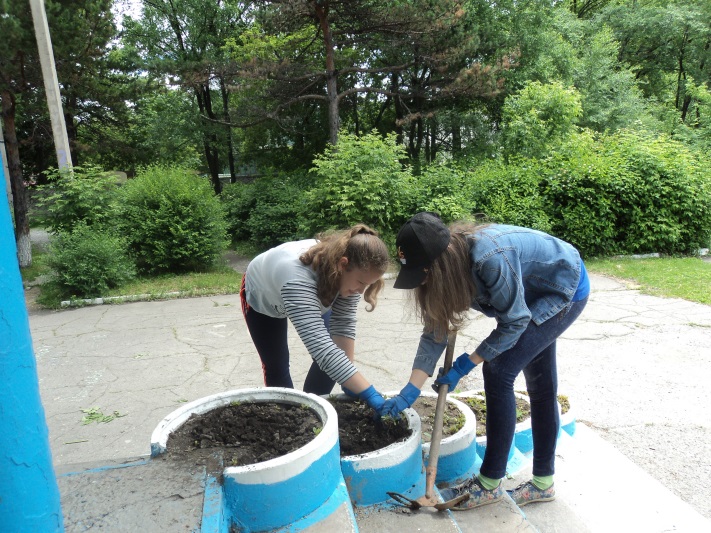 Выпускники в возрасте от 18 до 20 лет С начала 2017 года  с предприятиями Спасского городского округа заключено 5 договоров по временному трудоустройству выпускников среднего профессионального образования в возрасте от 18-20 лет, ищущих работу впервые, согласно которым трудоустроено 5 безработных гражданина по профессиям: механик, повар, кондитер, бухгалтер.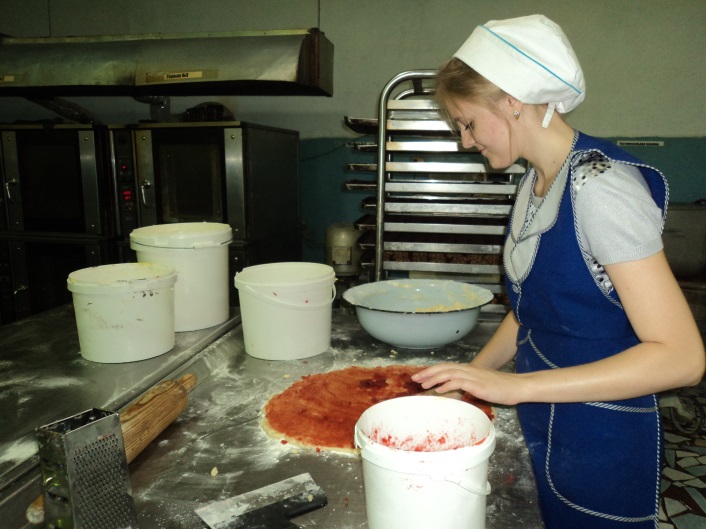 Профессиональное обучениеС начала 2017 года направлено на профессиональное обучение и дополнительное профессиональное образование 96 безработных гражданина,  жителей городского округа Спасск-Дальний, по профессиям: «Маникюрша (моделирование, конструирование, дизайн искусственных и натуральных ногтей)», «Младший воспитатель», «Электрогазосварщик», «Повар», «Косметик», «Продавец, контролер-кассир», «Машинист экскаватора», «Машинист бульдозера», «Кондитер», «Контролер-кассир», «Делопроизводитель», «Кладовщик», «1С: Бухгалтерия», «Слесарь-сантехник», «Слесарь по ремонту автомобилей», «Слесарь по контрольно-измерительным приборам и автоматике», «Секретарь руководителя», «Моторист (машинист)», «Водитель автомобиля категории «С», «Электромонтер по ремонту и обслуживанию электрооборудования».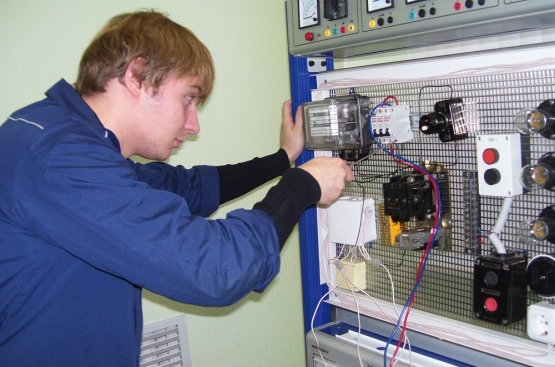 Завершили обучение 81 человек.В рамках реализации Указа Президента РФ от 07.05.2012г. № 606 «О мерах по реализации демографической политики РФ», направлены на профессиональное обучение и дополнительное профессиональное образование 10 женщин, находящихся в отпуске по уходу за ребенком до достижения им возраста трех лет, по заявке работодателей, по профессиям: «Сестринское дело в стоматологии», «Младший воспитатель», «Повар», «Контролер-кассир», «Делопроизводитель», «Руководитель малого и среднего бизнеса», «Секретарь руководителя». Завершила обучение 10 женщин.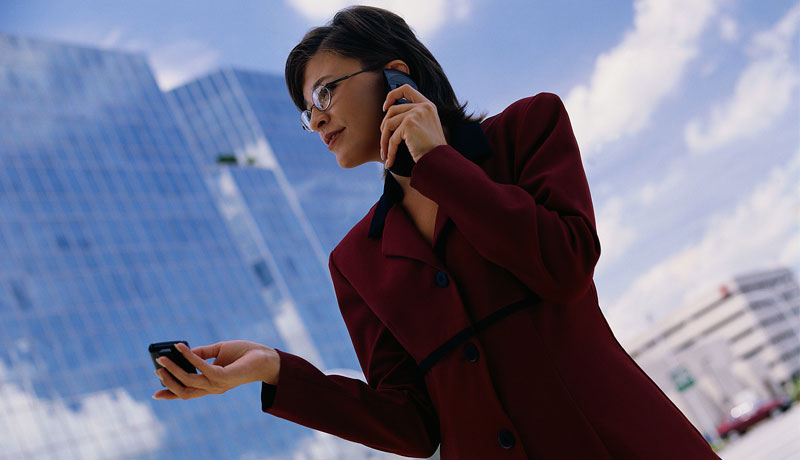 	В рамках реализации Государственной программы Приморского края «Содействие занятости населения Приморского края на 2013-2020 годы» получили государственную услугу по профессиональному обучению и дополнительному профессиональному образованию  3 незанятых гражданина, которым в соответствии с законодательством Российской Федерации назначена страховая пенсия по старости и которые стремятся возобновить трудовую деятельность, по профессии «Руководитель малого и среднего бизнеса».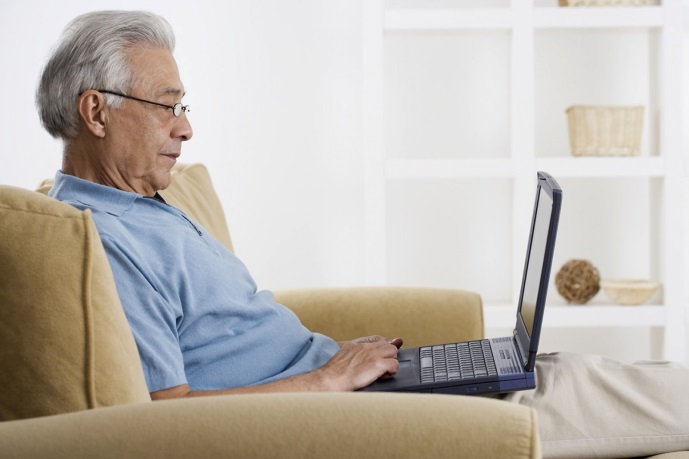 	Обучение проходит в учебных организациях города Спасска-Дальнего и Спасского муниципального района: КГБ ПОУ «Спасский политехнический колледж», КГА ПОУ «Спасский педагогический колледж», КГБ ПОУ «Владивостокский базовый медицинский колледж» Спасский филиал, КГБ ПОУ «Спасский индустриально-экономический колледж», а также в учебных организациях города Владивостока:  ЧУДО «Школа-студия Валерия», АНООДПО «Учебный центр «Академия Валентина», АО «Учебный центр», ФГБОУ ВПО «Дальрыбвтуз», ЧОУ ДПО «Автошкола Максимум».Профориентационная работа Психологические тренинги для безработных граждан	В отделении КГБУ «ПЦЗН» в городе Спасск-Дальний 25 июля 2017 года проведен семинар-тренинг «Социальный успех» для безработных граждан, имеющих ограничения в труде (инвалиды), в котором приняли участие 13 человек. 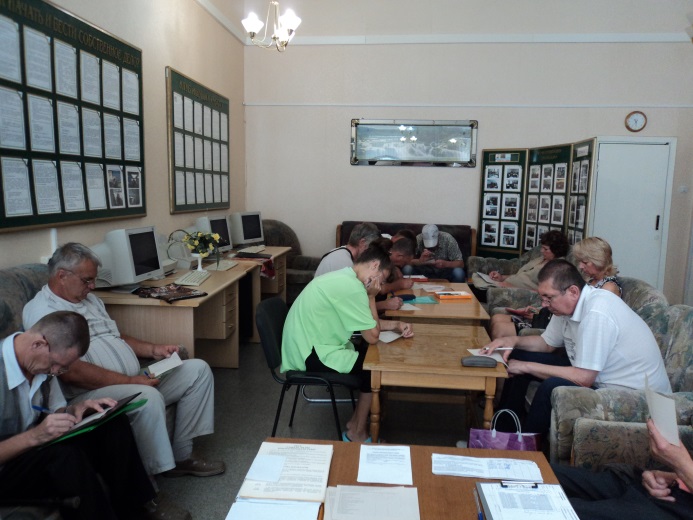 Психологический тренинг направлен на решение проблем, препятствующих трудоустройству безработных граждан, снятие состояния тревожности, психологической напряженности, свободное выражение эмоций. Участники тренинга получили информационный раздаточный материал и рекомендации ведущей тренинга.ВысвобождениеЗа прошедшую неделю в отделение КГБУ «ПЦЗН» в городе Спасск-Дальний  в поисках работы обратились 2 гражданина, высвобожденные с Приморское отделение № 8635 ПАО Сбербанк, МБОУ СОШ № 7 с. Чкаловсое, Зеленодольский филиал.Всего с начала 2017 года в центр занятости населения были предоставлены списки на высвобождение работников по причине сокращения численности или штата работников организации, ликвидации организации  от 39 предприятий, учреждений, организаций на 179 человек. Списки на высвобождение работников от организаций, учреждений, предприятий по городскому округу Спасск - Дальний за текущую неделю    не поступали.Неформальная занятостьВ текущем периоде 2017 года проанкетирован 681 человек, в том числе 265 жителей ГО Спасск - Дальний. Поступили сигналы о фактах неформальной занятости на 69 организаций и индивидуальных предпринимателя, в том числе 42 по ГО Спасск - Дальний.Трудоустроены совместно с администрациями ГО и СМР в рамках проводимой работы по легализации трудовых отношений 1313 человек. Работа по выявлению фактов неформальной занятости  продолжается.Привлечение иностранной рабочей силыС начала года положительное заключение Департамента труда и социального развития Приморского края на привлечение иностранных работников получили следующие предприятия: - ООО «Форест-Стар»   на 42 человека  с 31.12.2016г.- 30.12.2017г  по специальностям: станочник деревообрабатывающих инструментов.    Получение пособия обманным путемЗа период с 01.01.2017 года по 27.07.2017 года выявлены 13 человек, получивших пособие по безработице обманным путем. Сумма незаконно полученного пособия составила: 134 058 рублей 08 копеек.Незаконно полученное пособие возвратили 12 человек на сумму 3 640 рублей 87 копеек.С начало года  направлено в МО МВД России «Спасский»  10 сообщений.Начальник отделения				     	            		   Л.И.ШпанкоНаименованиеВсего (человек)В том числе жителей городаПолучили услуги по профессиональной ориентации, психологической поддержке, социальной адаптации, всего граждан: в том числе профориентация учащейся молодежи, осужденных и других категорий граждан (дни профориентации, лекции, беседы)21701427Государственные услуги гражданам, относящихся к категории сирот: (профориентация-13; соц. адаптация-4, психологическая поддержка-9)2612